IVANA BRLIĆ-MAŽURANIĆAutorica: Tina Borelli TkalčecOva divna, skromna žena počela je pisati da bi njezina djeca čitala, a djela su joj prevedena na sve najvažnije jezike. Nazivaju je hrvatskim Andersenom (Andersenove bajke), ali i hrvatskim Tolkienom (Gospodar prstenova). Zaista se s razlogom ubraja u hrvatske velikane.U Hrvatskoj i svijetu priznata je kao jedna od najvažnijih spisateljica za djecu.Ivana o razlogu zašto piše za svoju djecu:„Moja djeca žele čitati – koja radost za mene da i na tom polju budem njihovim provodičem, da im otvorim vrata k onom bajnom šarolikom svijetu u koji svako dijete stupa prvim čitanjem – da njihove bistre i ljubopitne očice svrnem na one strane života koje želim da najprije uoče i da ih nikada s vida ne izgube. Kako da se takav posao ne slaže sa mojim dužnostima?!“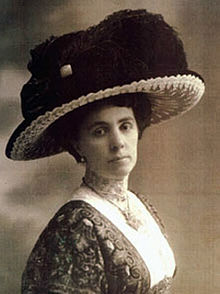 Ivana Brlić-Mažuranić 1898. godineRođena je 18. travnja 1874. u Ogulinu pod imenom Ivanna Cornelia Emilia Henrietta Mažuranić. Umrla je 21. rujna 1938. godine u Zagrebu.Potječe iz utjecajne, obrazovane i poznate obitelji. Njezin otac Vladimir Mažuranić bio je pisac, odvjetnik i povjesničar, a djed Ivan Mažuranić bio je hrvatski ban, slavni političar i pjesnik. I njega ubrajamo u hrvatske velikane. Očito obiteljske talente, intelekt i gene nije mogla sakriti te je, bez obzira na to što je većinu života posvetila obitelji, uspjela stvoriti mnogo divnih književnih djela, ali i uključiti se u politički život. Biskup Josip Juraj Strossmayer dodjeljuje joj nagradu (zlatnu medalju) za borbu za očuvanje hrvatskog jezika. Najpoznatija je po bajkama, ali osim njih pisala je pjesme, eseje, dnevnike, autobiografiju, pripovijetke, zapis o obitelji, povijesno-pustolovni roman te prevodila s njemačkog i francuskog jezika.Četiri je puta predložena za Nobelovu nagradu. Unatoč svemu krasila ju je skromnost. U autobiografiji je o sebi napisala: „Moja su dosadanja književna djela malobrojna, a sadržajem i objemom skromna – moj vanjski život pak protekao je mirno, ne izlazeći gotovo nikada iz okvira moje prve i druge obitelji. Ova autobiografija može dakle samo da bude ispovijest o razvitku jednog misaonog i osjetljivog bića, nipošto pako zanimljiva povijest života istaknutog pisca.“Iz tih riječi vidimo koliko je bila skromna i vezana za obitelj. Ostatak njezine autobiografije možete pročitati na ovoj poveznici:http://www.usvijetubajki.org/ivana-brlic-mazuranic/autobiografijaGodine 1971. utemeljena je Nagrada Ivana Brlić-Mažuranić za najbolji književni tekst namijenjen djeci.IVANA U ŠKOLIKako bolje upoznati veliki um?Tako da zaronimo u njegova djela.Kako to najbolje napraviti?Igrom.Escape roomZadatak je naći mudrog Stribora i izići iz šume.Uđi u čarobnu šumu na ovoj poveznici:https://www.thinglink.com/scene/1314892277394440194te prati sljedeće upute.UPUTE ZA RJEŠAVANJE ZADATAKAU šumi Striborovoj nalaze se zadatci. Otkrivanjem rješenja jedne po jedne zagonetke doći ćete do mudrog Stribora od kojeg ćete doznati mnogo mudrosti te izići iz šume.1. Otkrivanje i korištenje prvih dviju ikona uvest će vas u novi svijet. Svijet bajki.Pronađite prve dvije ikone nakon riješenih zagonetki. Obje glume markaciju (planinarsku oznaku) na istome stablu. Zagonetke će vam pomoći.Zagonetka: Tiskana je i ukoričena kolekcija papira. Listamo je i čitamo te putem nje ulazimo u druge svjetove. Ako si otkrila/otkrio rješenje, nađi je u boji rajčice, klikni i otvori. Zadatak je pročitati bajke Regoč i Šuma Striborova.Zagonetka: Služi za pojačavanje glasnoće zvuka pri pjevanju ili govorenju. Klikni na nju! Možda će ti biti drago ove bajke poslušati.2.  Pronađi pravu ikonu. Kućica je u cvijeću, a iznad nje zvijezda. Klikni na kućicu i posjeti Ivanu u Ogulinu. 3. U začarane hodnike dvorca ući ćeš tako da dotakneš zvijezdu iznad kućice.4. Klikni na ikonu jedne od vrlo popularnih mrežnih usluga za razmjenu videozapisa na kojoj korisnici mogu postavljati, pregledavati i ocjenjivati sadržaje. Na 34.31 minuti naći ćeš kako je Ivana dobila ime, a u 35. minuti pogledaj nastavak o detaljima iz spisateljičina života.5. Pronađi ikonu na kojoj piše prvo slovo abecede. Klikni i napravi zadatak.6. Zagonetka će ti pomoći u pronalaženju sljedeće ikone: Na nogama ima glavu, a na glavi zastavicu. Tijelo joj je tanka crta. Može biti polovinka, četvrtinka ili osminka. Označava visinu i trajanje tona. Klikni na odgovarajuću ikonu, udobno se smjesti i uživaj u zvukovima prirode. Zatvori oči i duboko diši. Zamisli kako si u šumi među ovim zvukovima.7. Pronađi crnu knjigu u kružiću boje suncokreta i zabavi se. 8. Na najbližem je stablu ikona koja pokazuje smjer prema grani. Pronađi je i napravi zadatak.9. U cvijeću pronađi ikonu u kojoj je upisano drugo slovo abecede. Klikni i pažljivo pročitaj upute za izvođenje ovoga zadatka. Neka ti ova čarobna šuma daruje ideje za stvaranje. Sretno s pisanjem!10. Spremna/spreman si posjetiti Stribora. Čeka te na poznatom znaku koji crtamo kao izraz ljubavi. Nadam se da ste uživali u ovoj igri!Za kraj vam darujem izložbu ilustracija Šume Striborove poznate hrvatske slikarice Zoe Borelli Vranski Alačević, moje rođakinje. Zoe je jedna od najvećih hrvatskih slikarica s početka 20. stoljeća. Ivanina su djela mnogima bila inspiracija. Tako su nastali i ovi crteži kao odgovor na poznatu bajku. Evo što se dogodi kad velikanke spoje pera, svaka na svoj način!Ilustracije su u fundusu Muzeja Brodskog Posavlja https://muzejbp.hr/.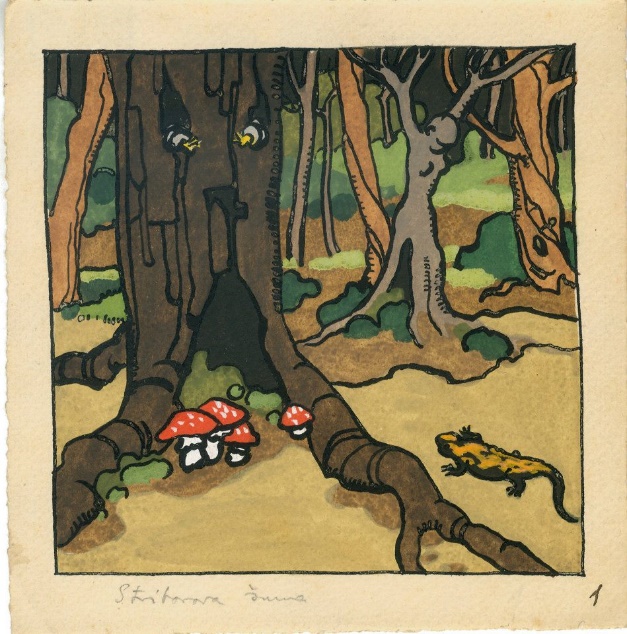 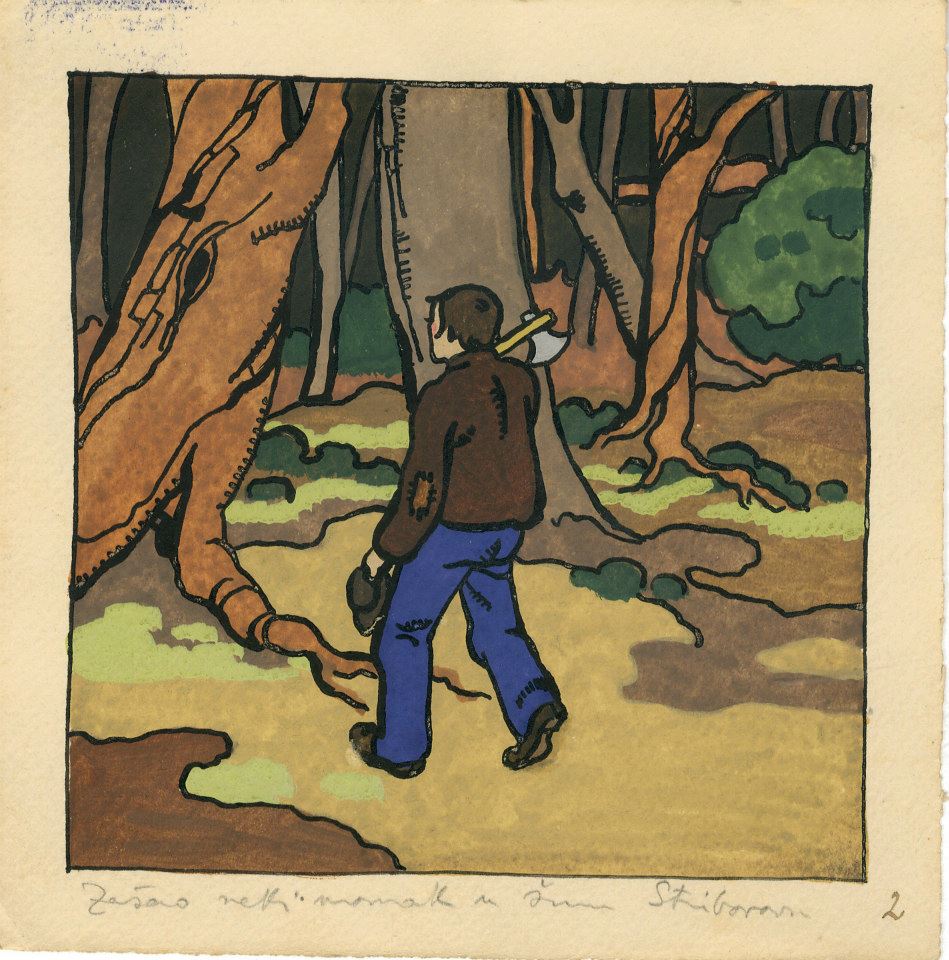 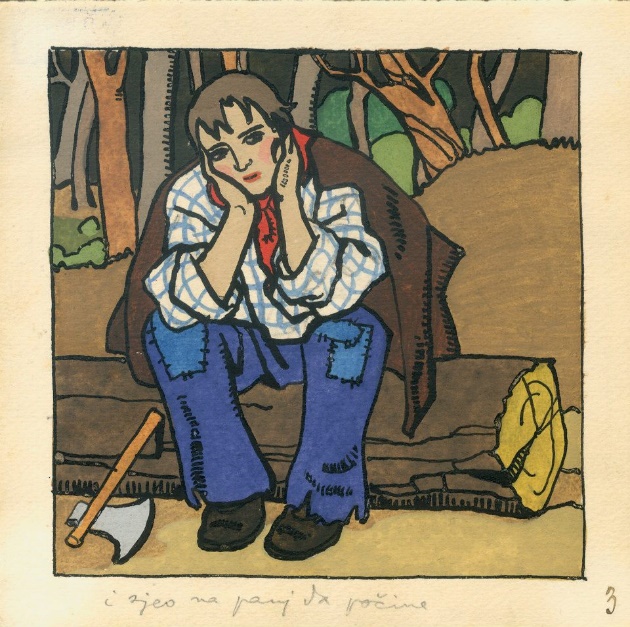 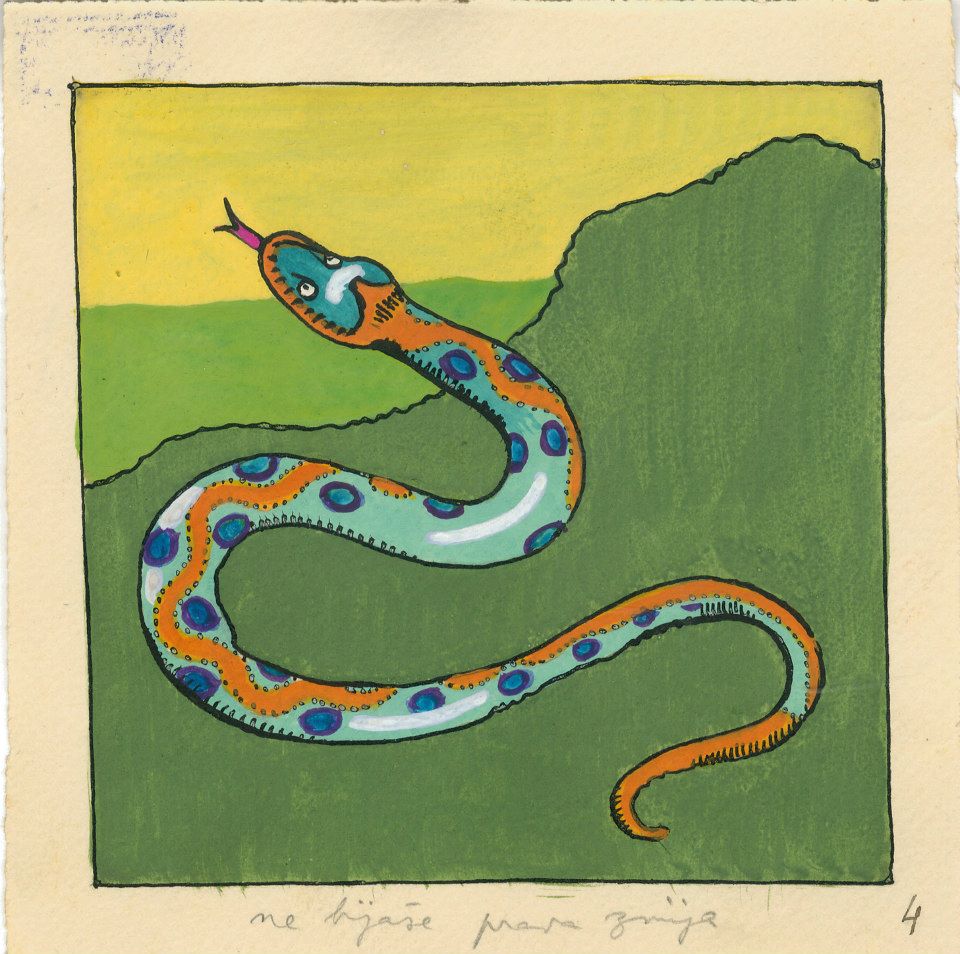 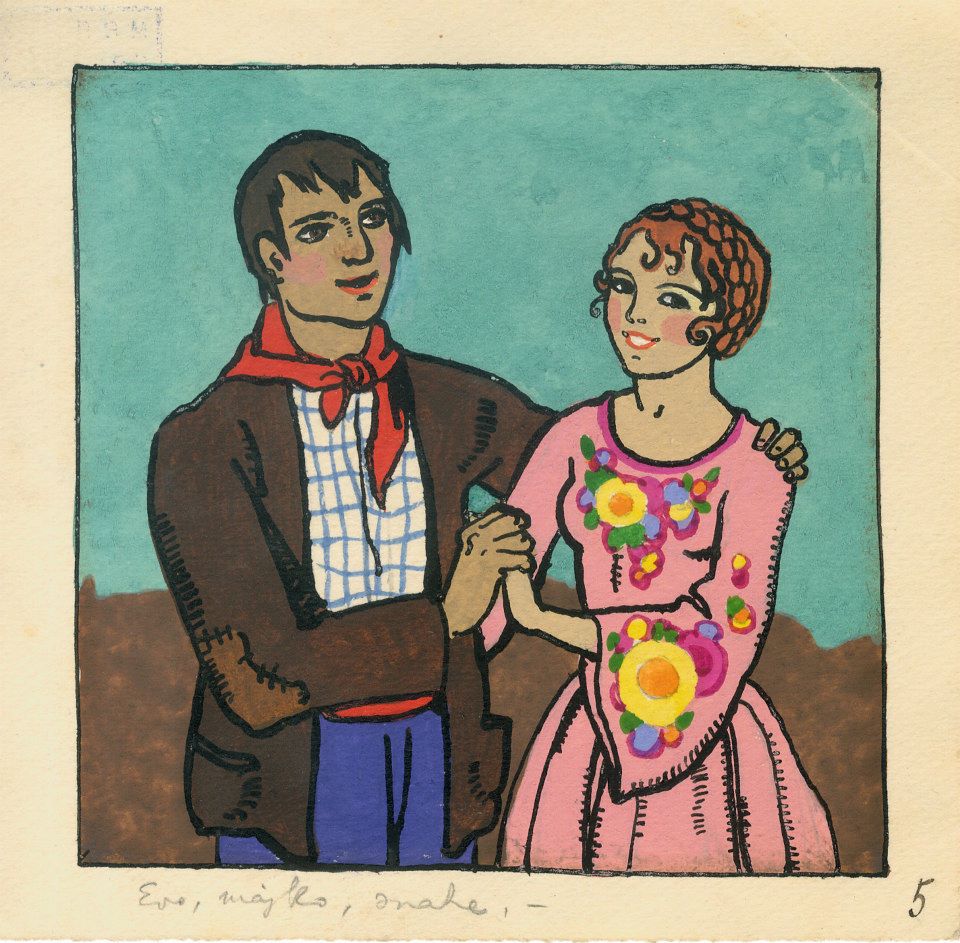 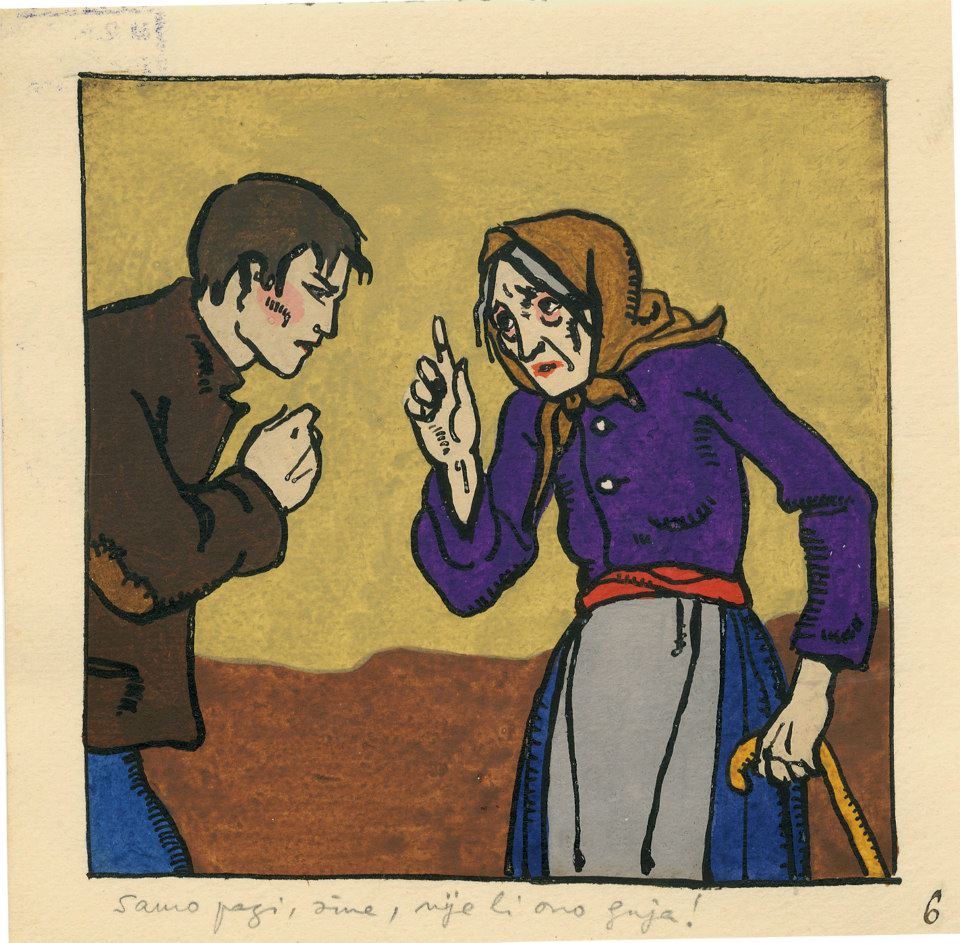 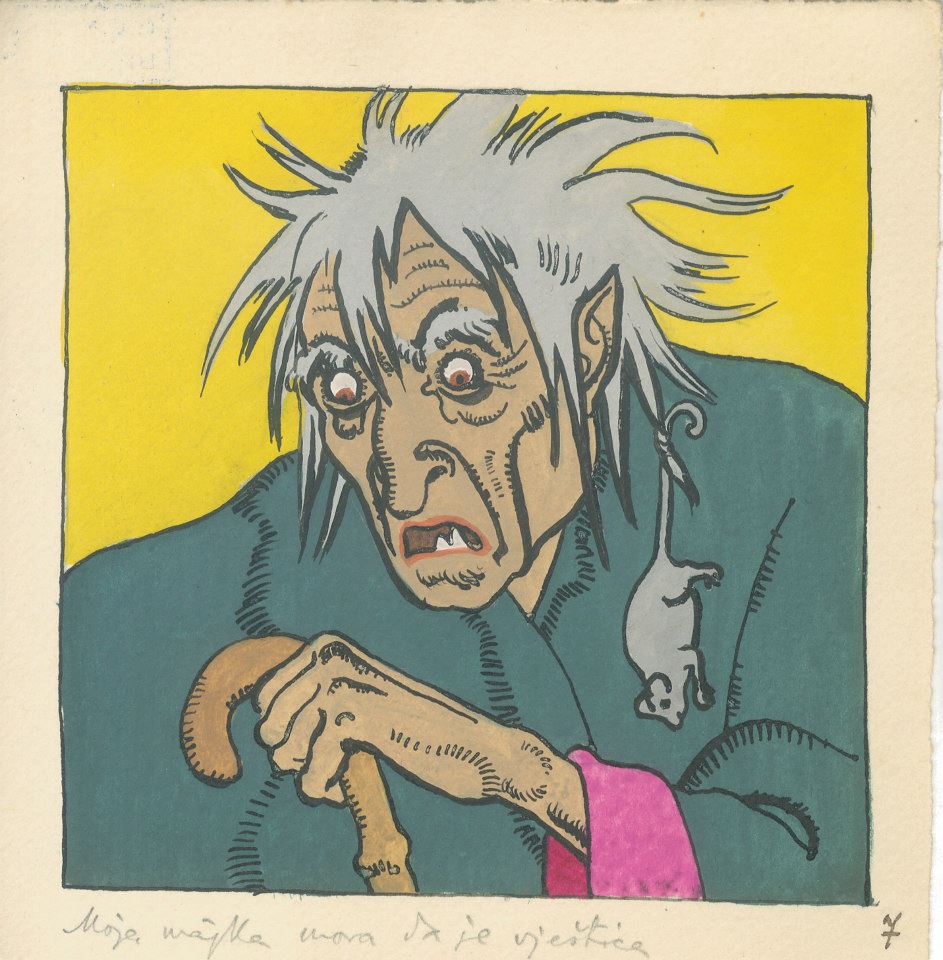 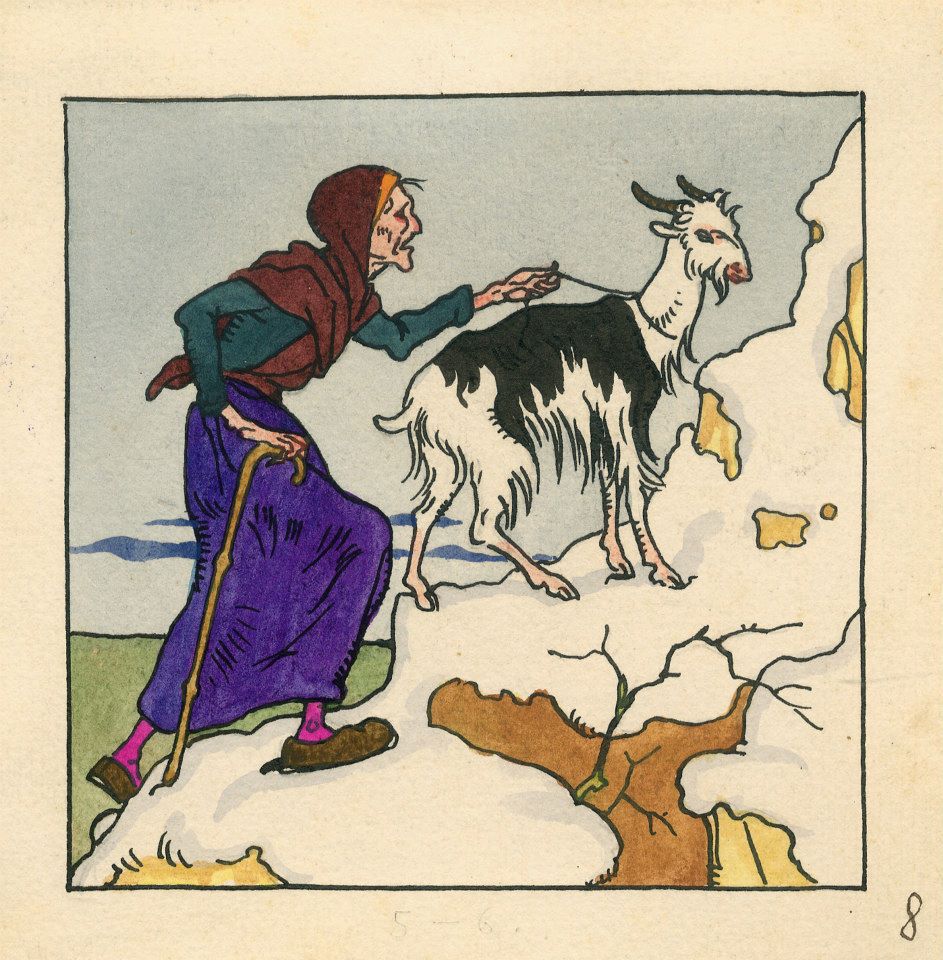 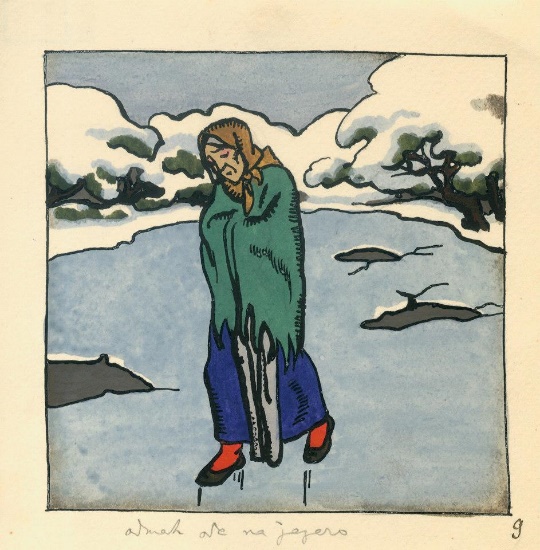 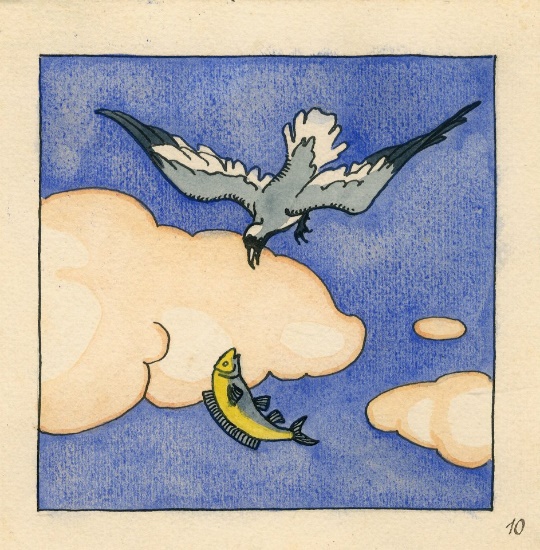 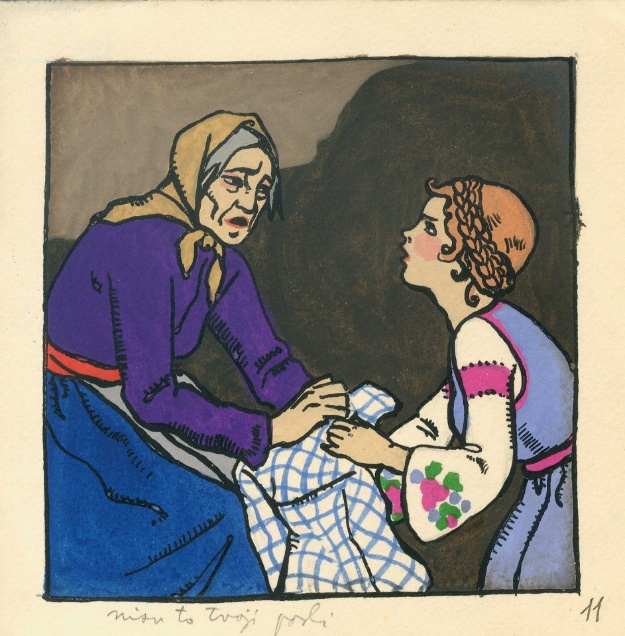 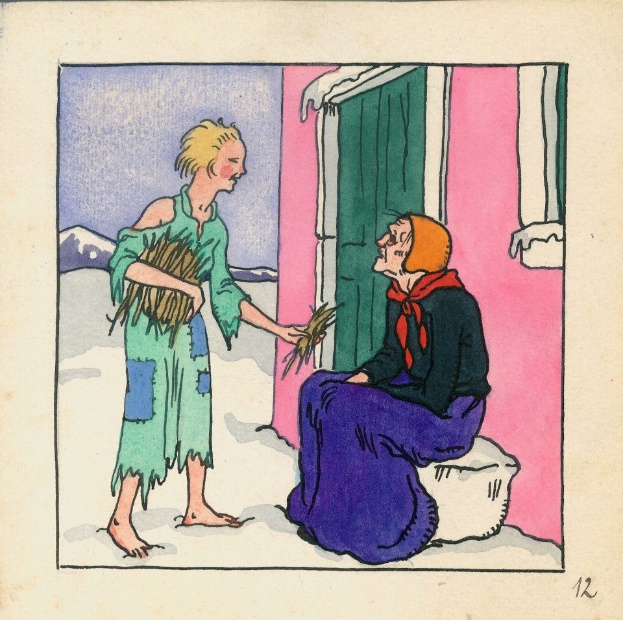 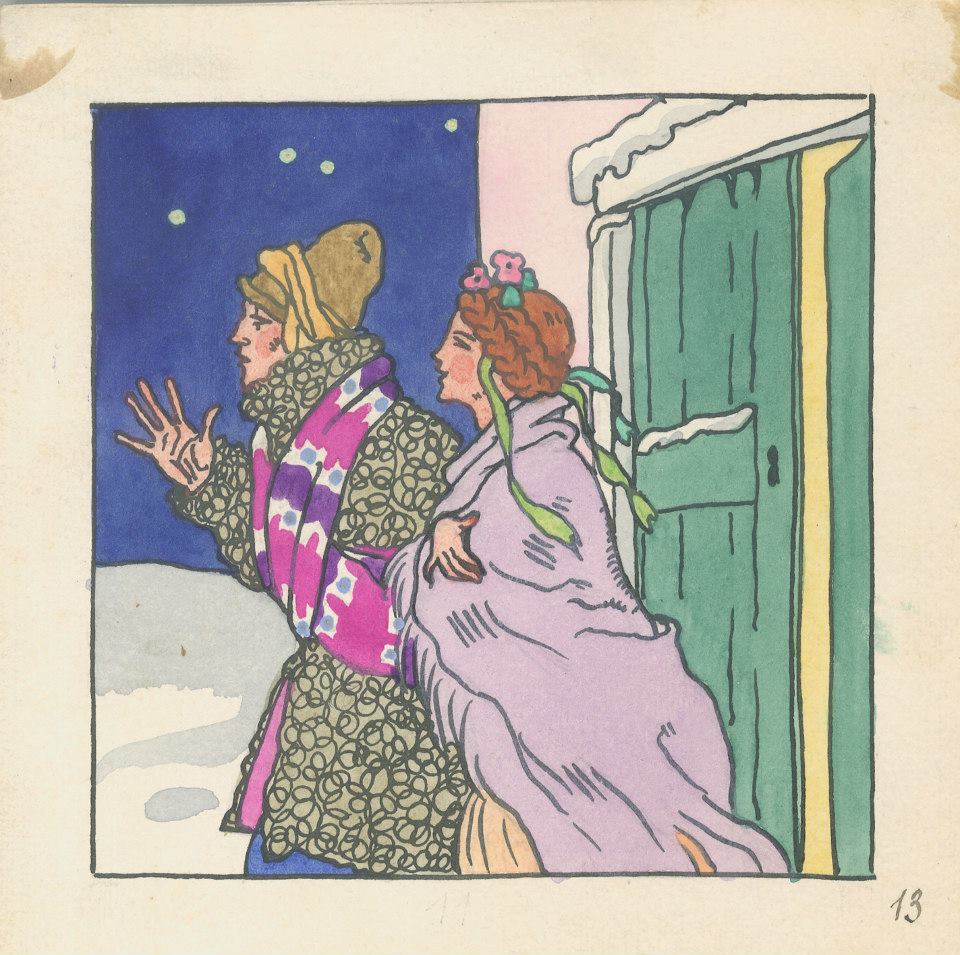 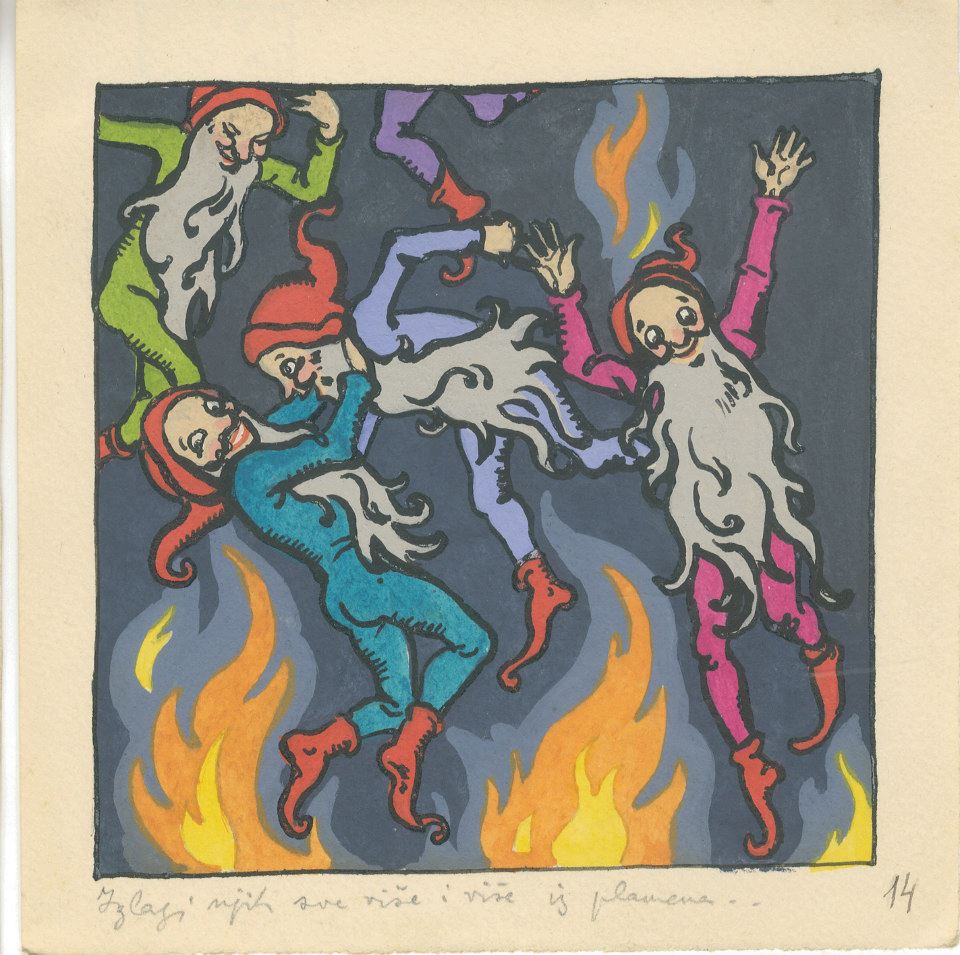 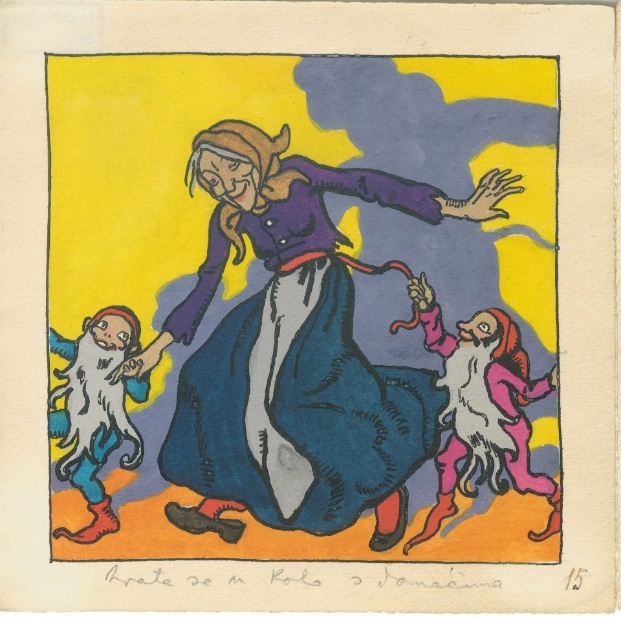 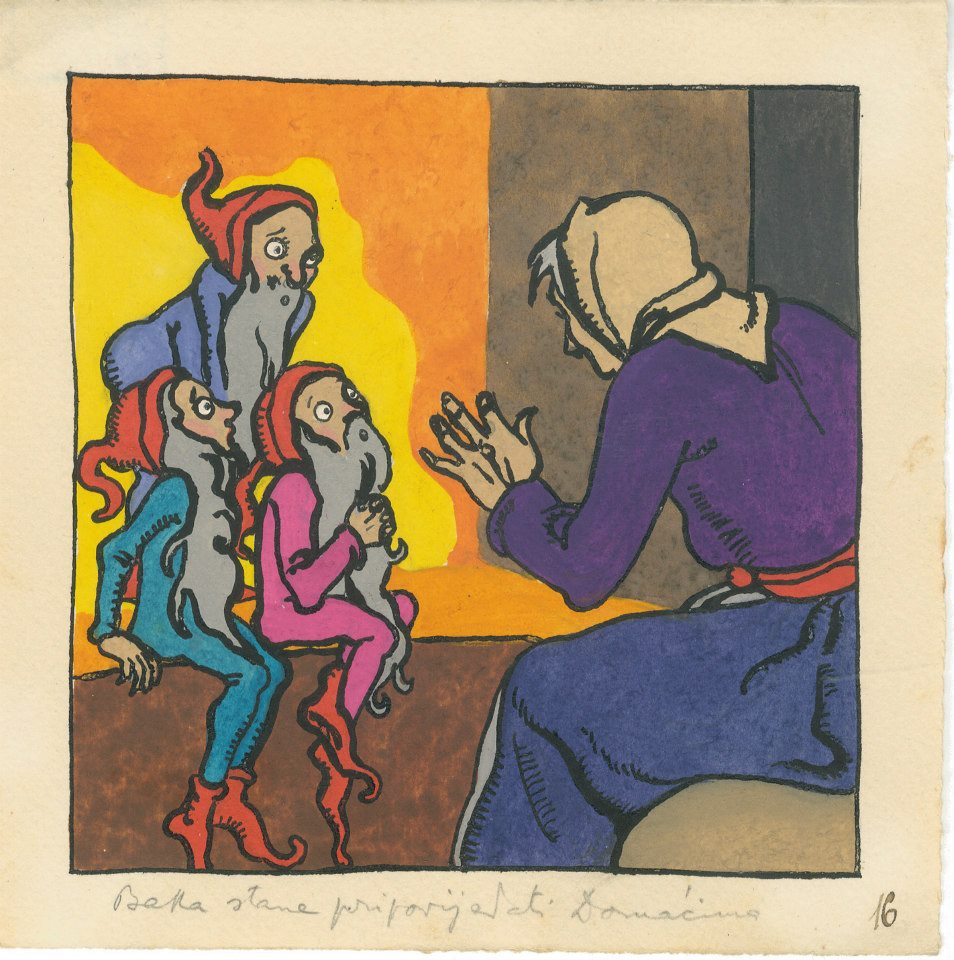 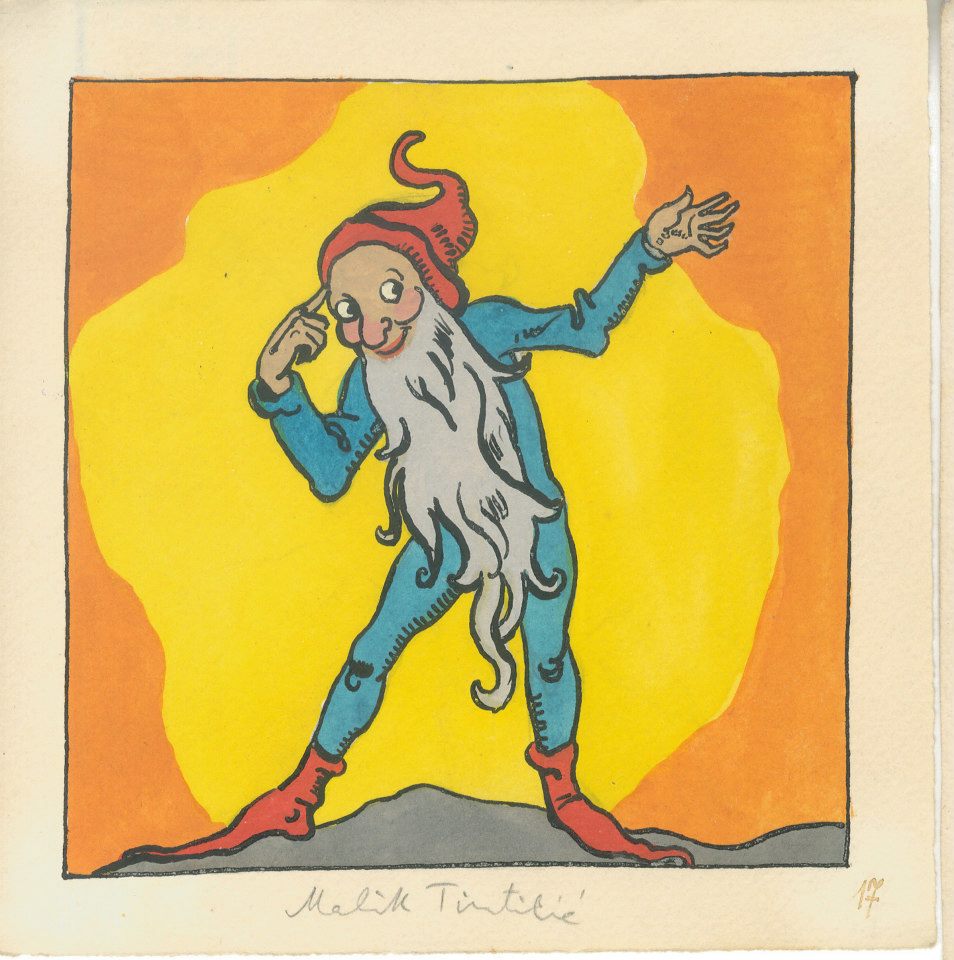 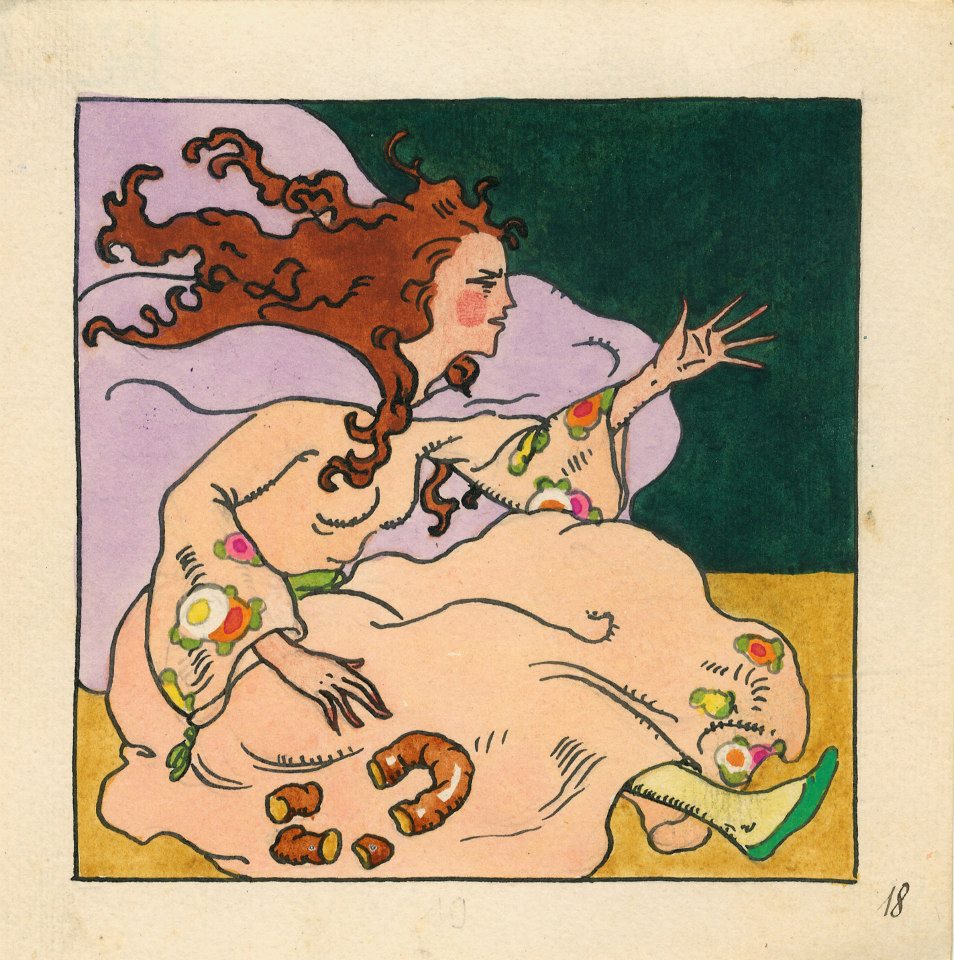 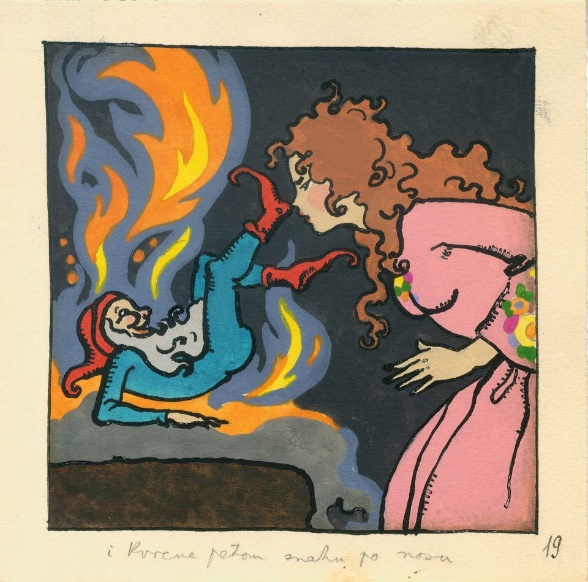 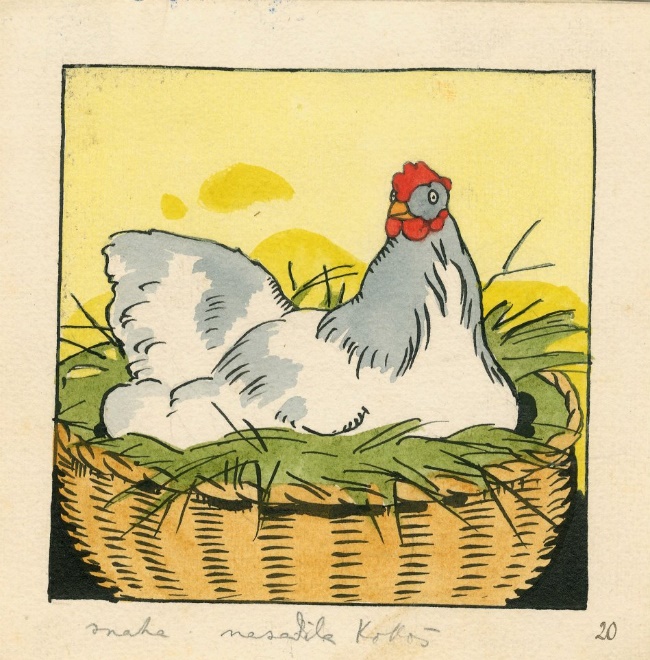 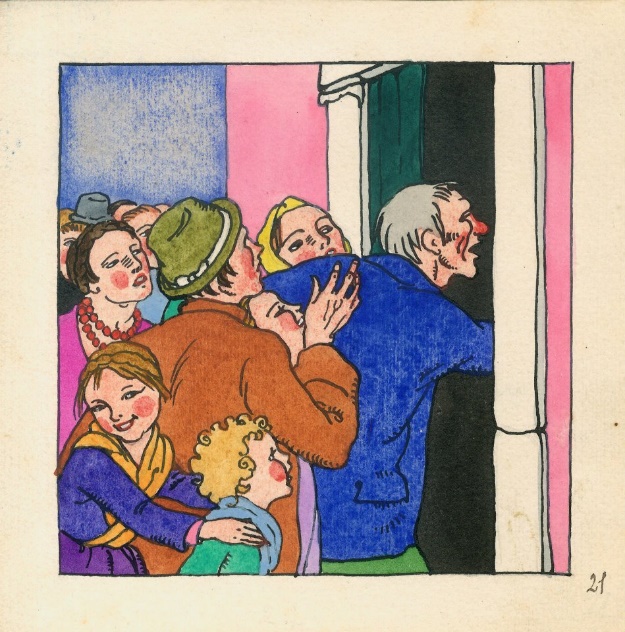 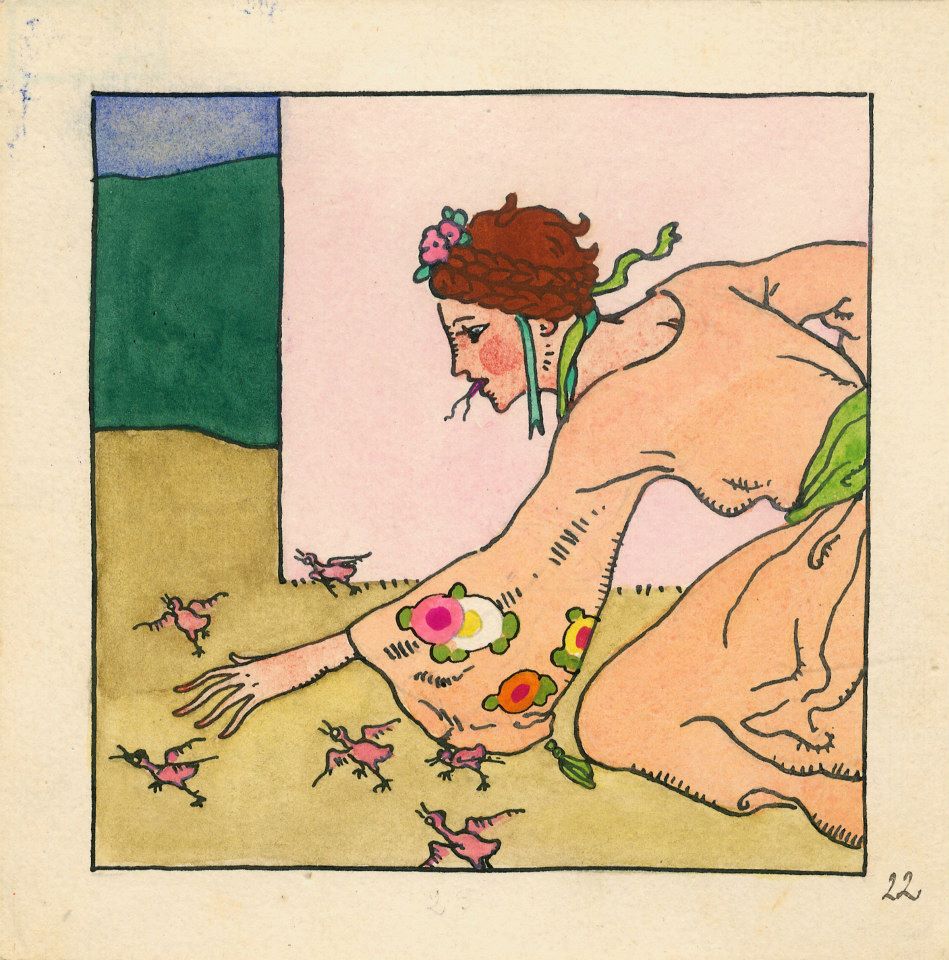 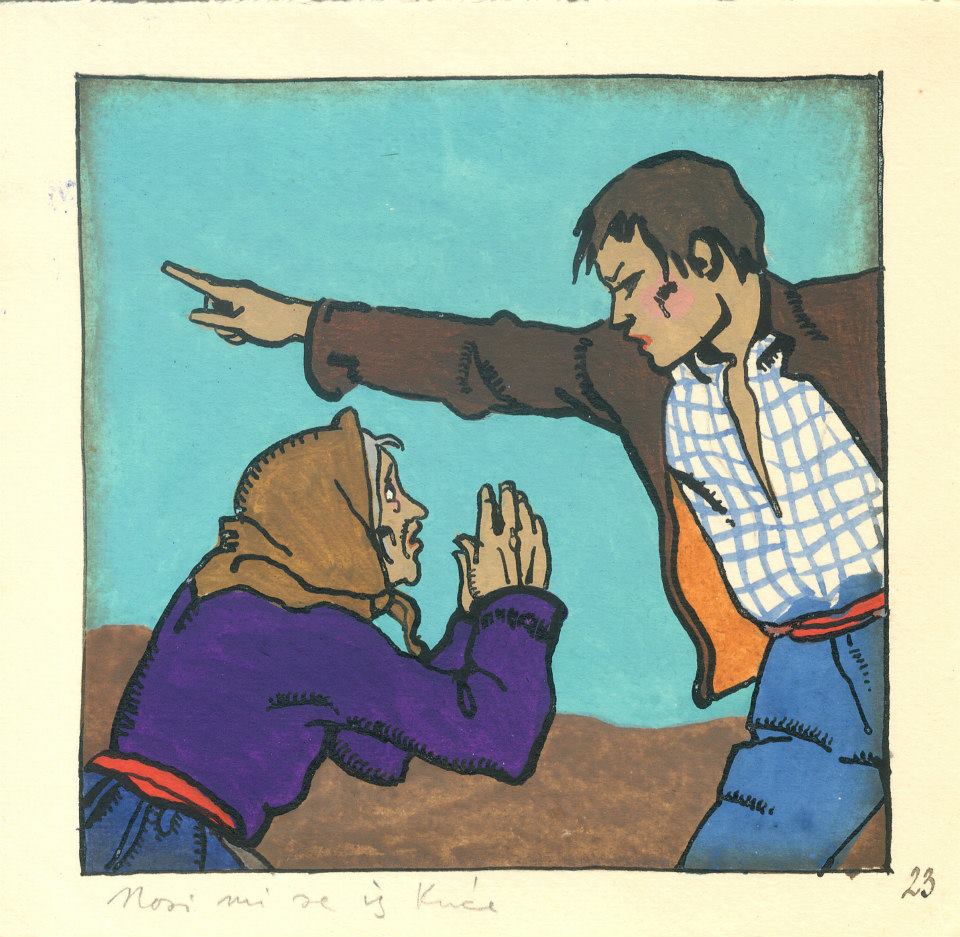 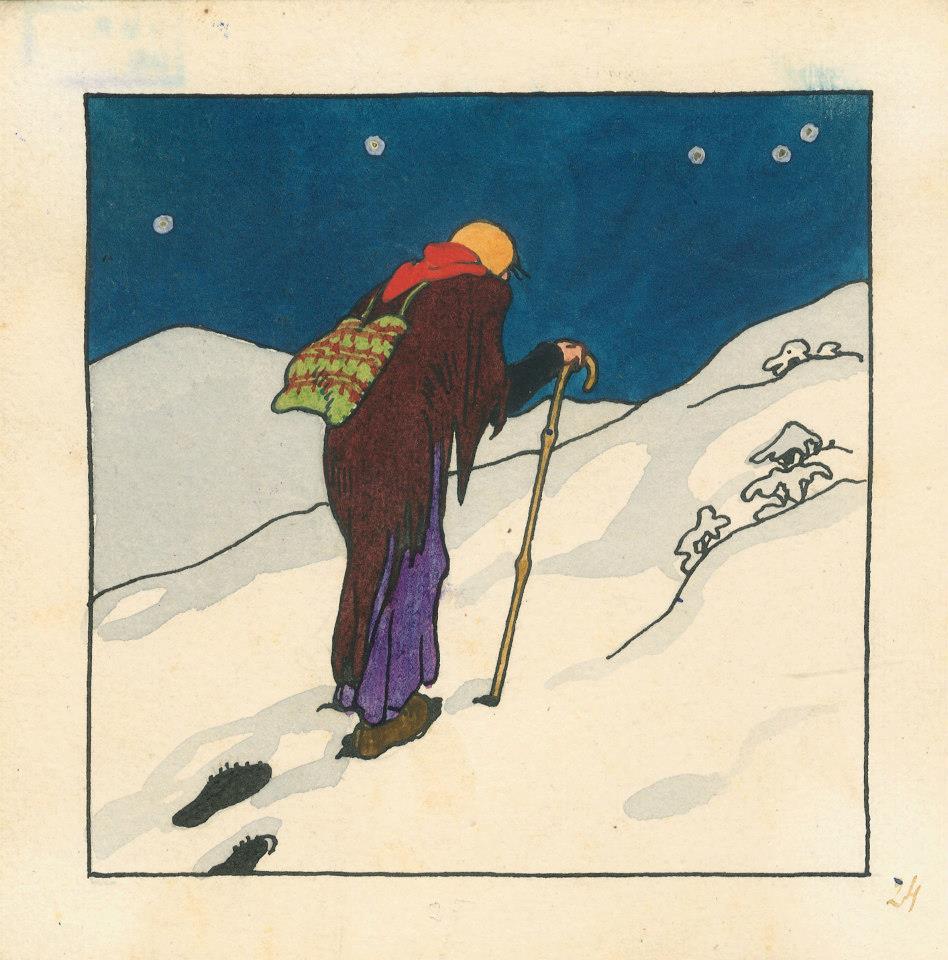 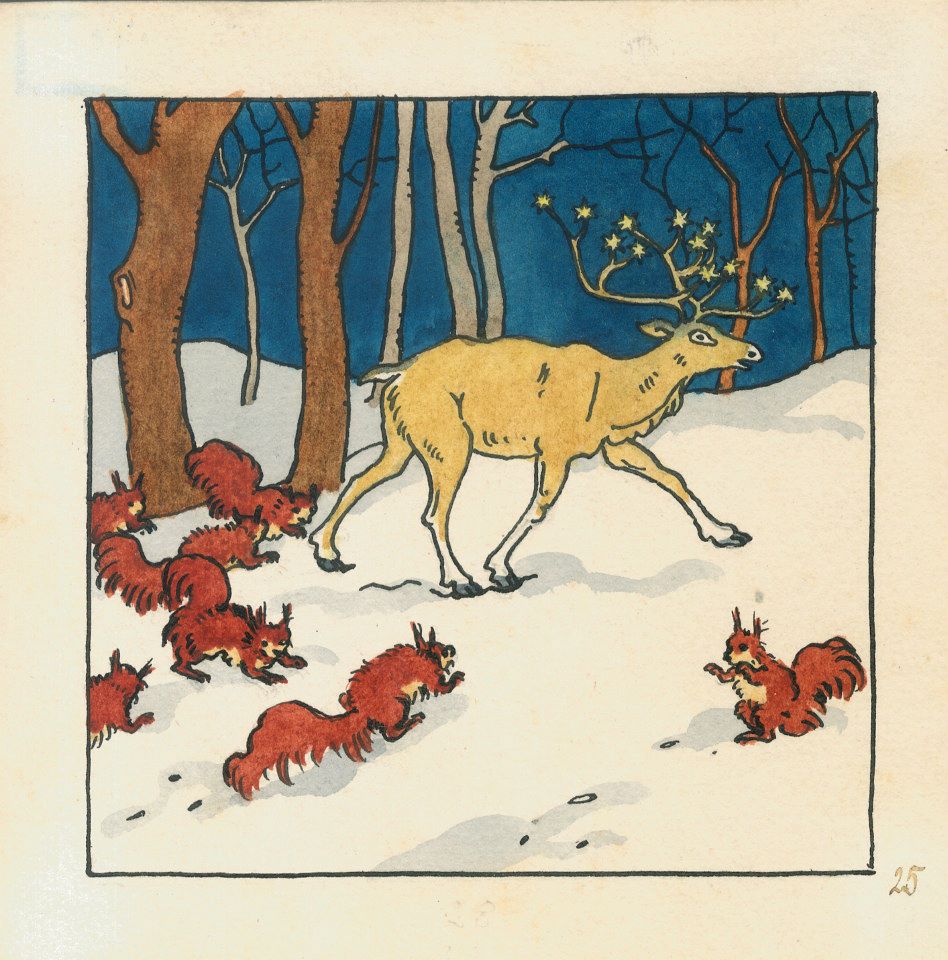 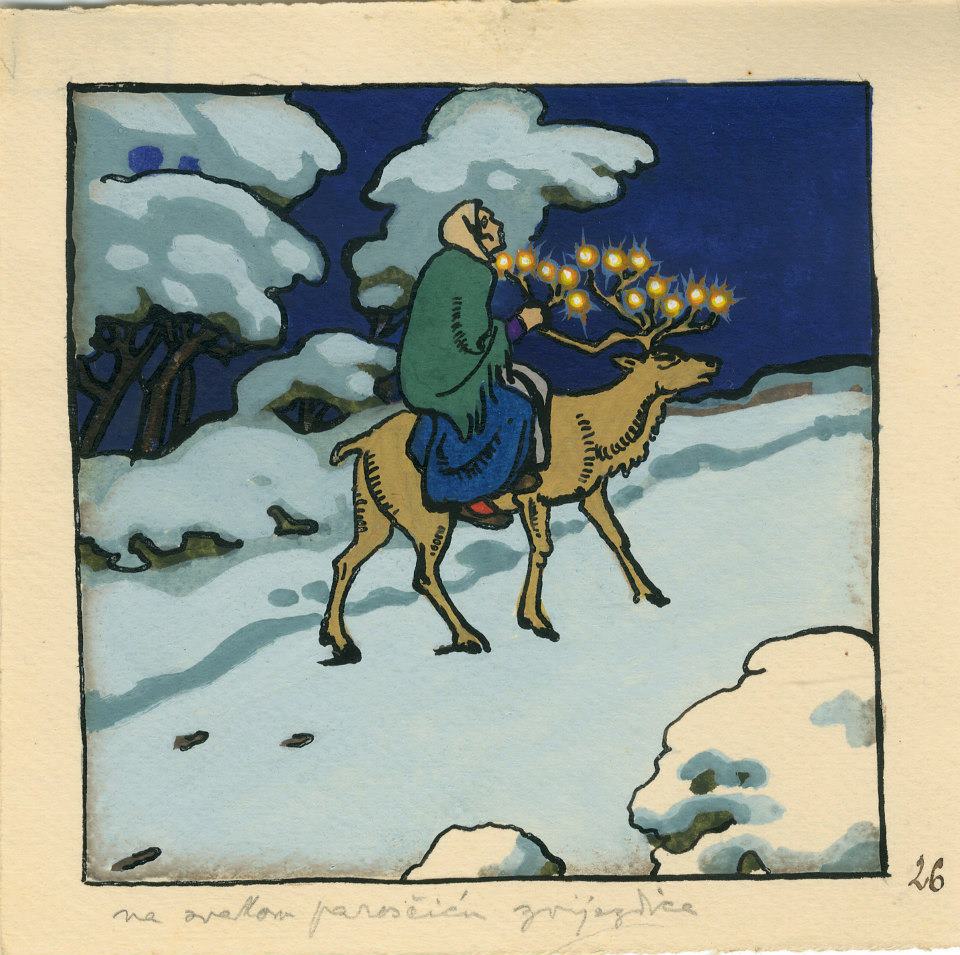 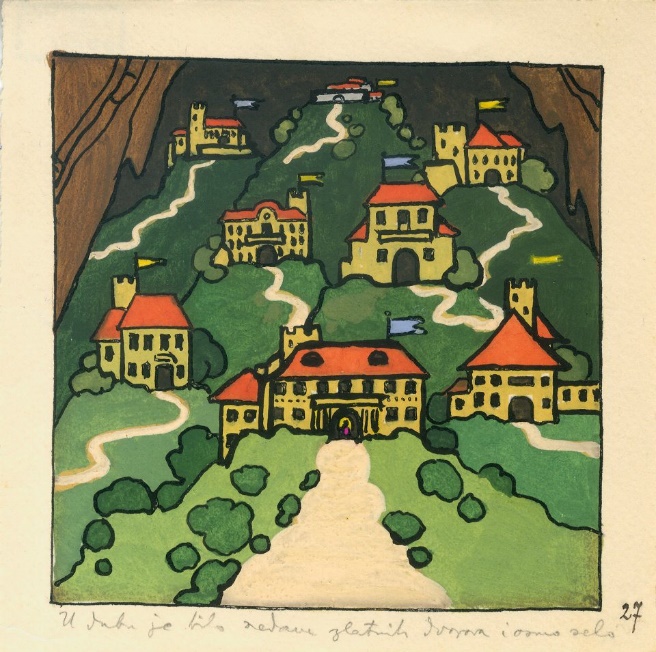 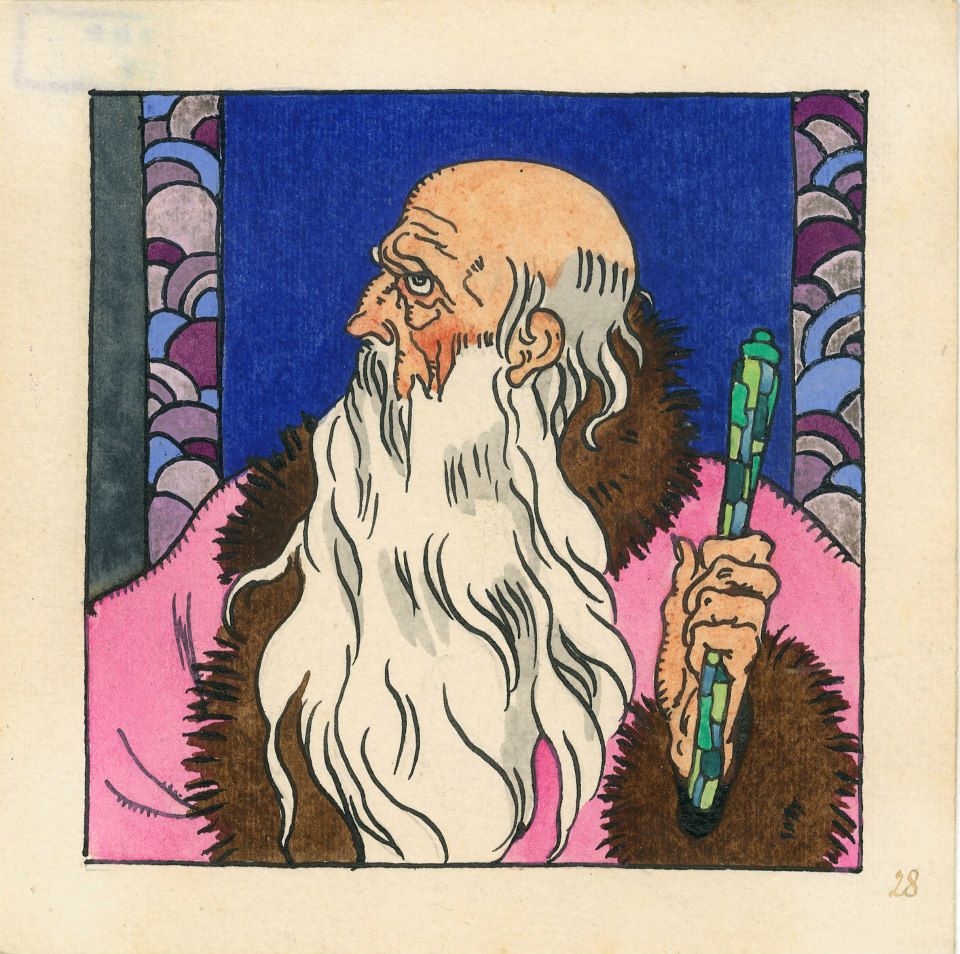 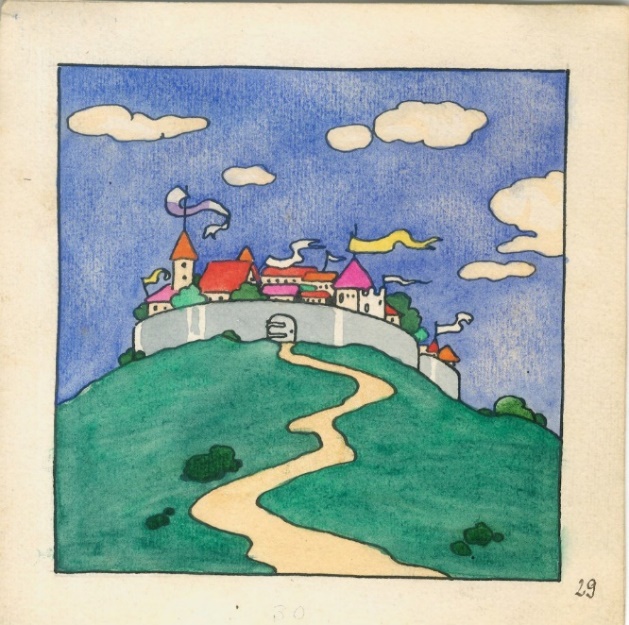 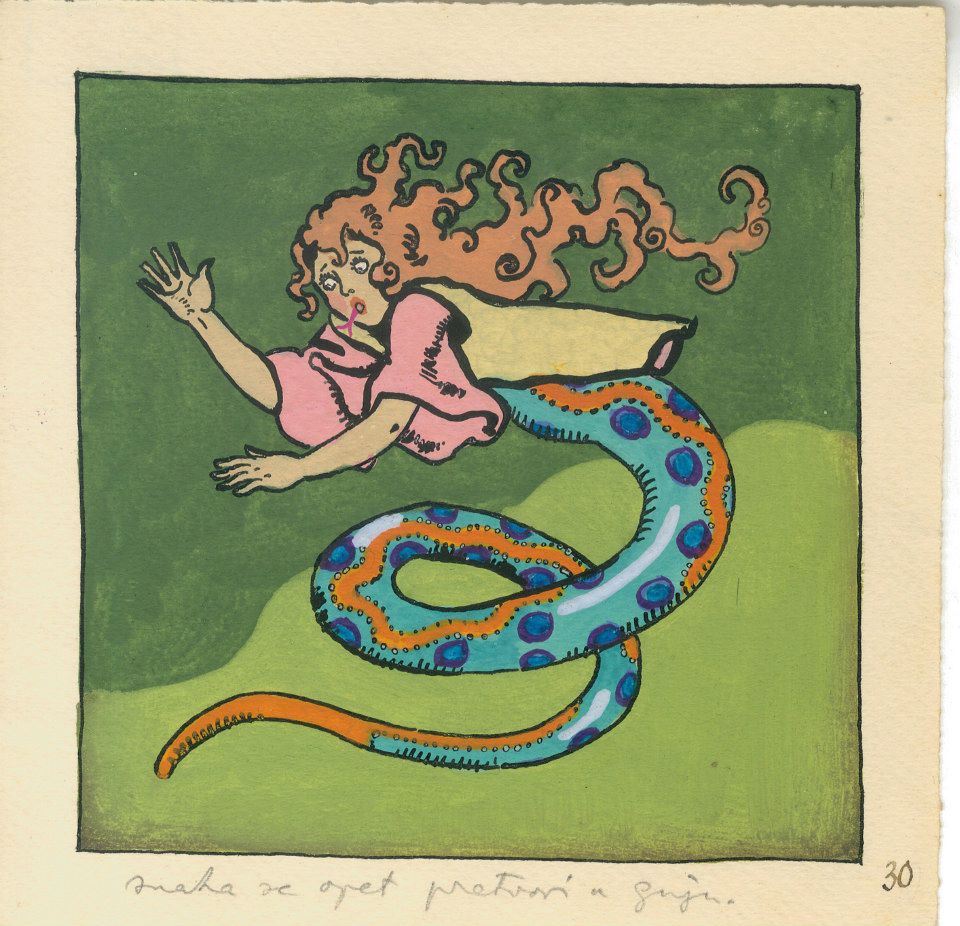 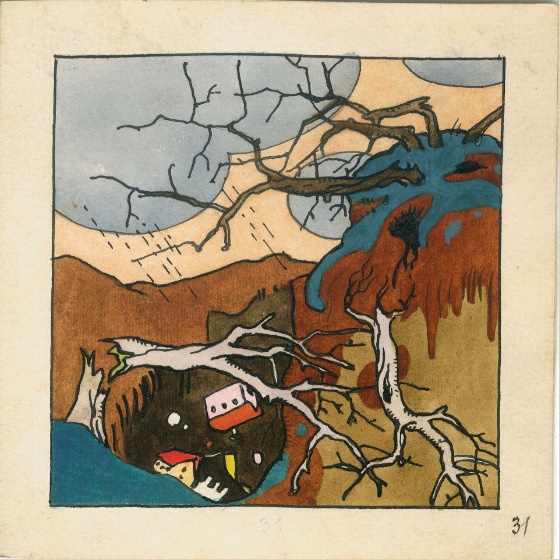 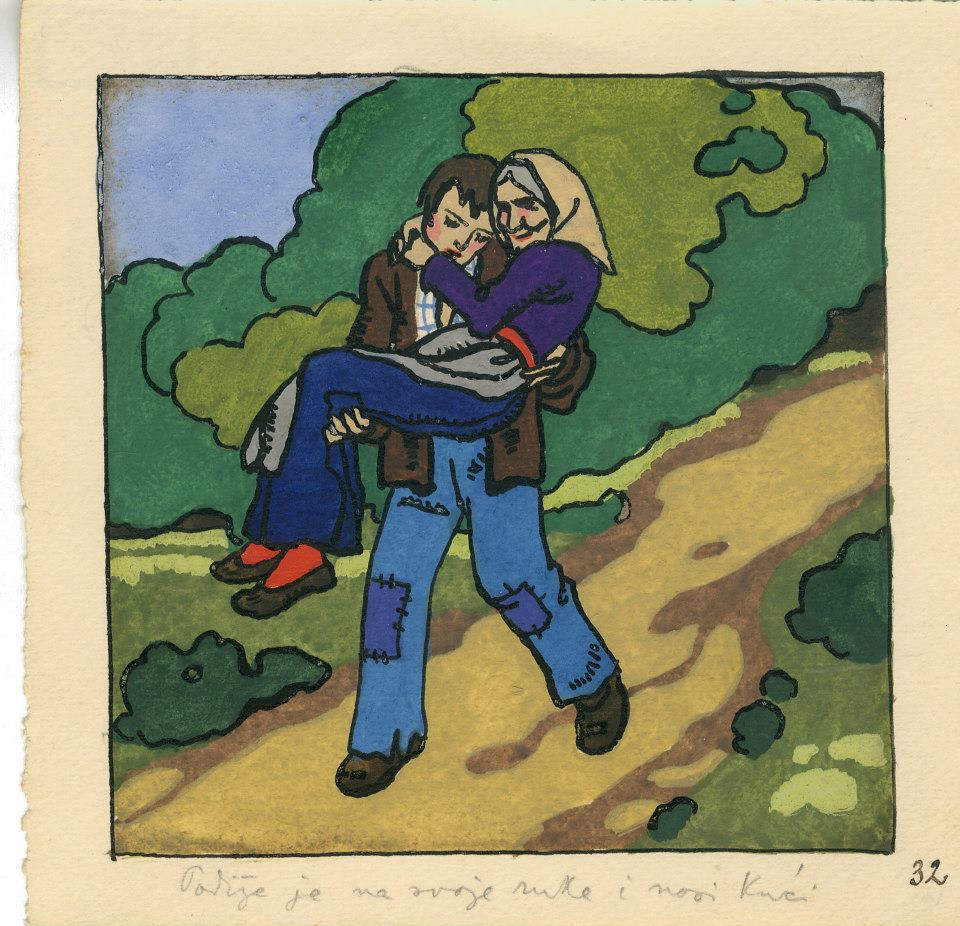 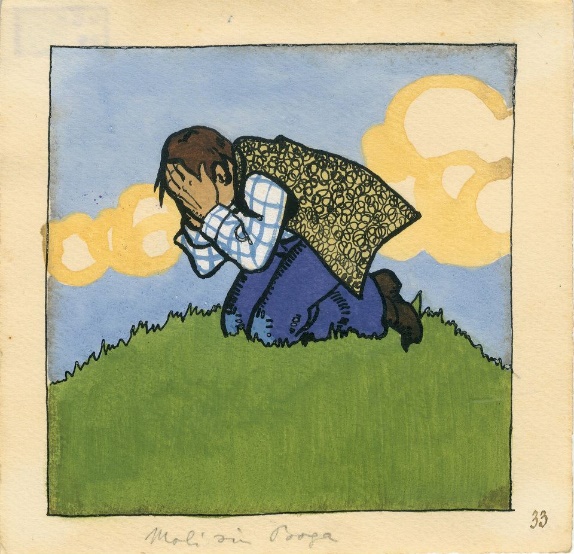 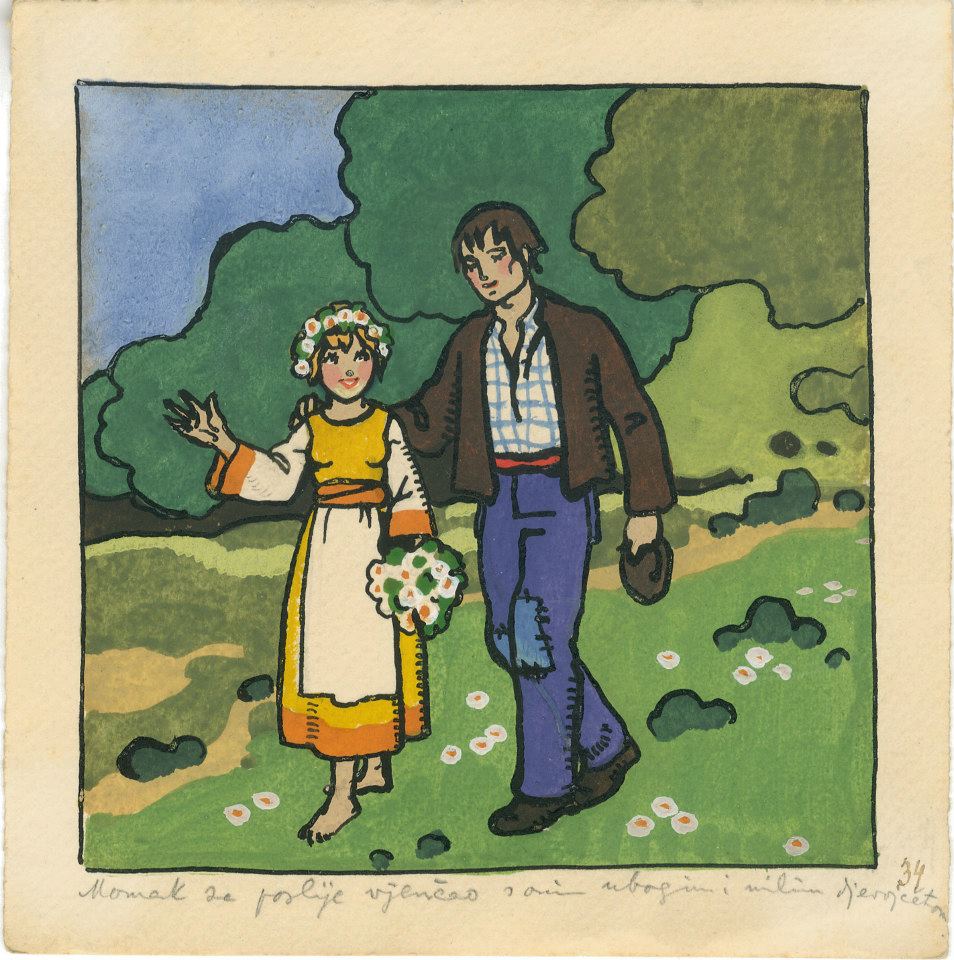 